КОНТАКТЫ187650  Ленинградская область, г.Бокситогорск, ул.Комсомольская, д.23e-mail: med4701@mail.ruГлавный врачУльянов Евгений Владимирович(81366) 21088Заместитель главного врача по кадрамБеляева Ольга АлександровнаТел.: (81366) 47008, 70030e-mail: kadrpgb@mail.ruЗаместитель главного врача по оказанию медицинской помощи населениюМальков Валерий Алексеевич(81366) 45801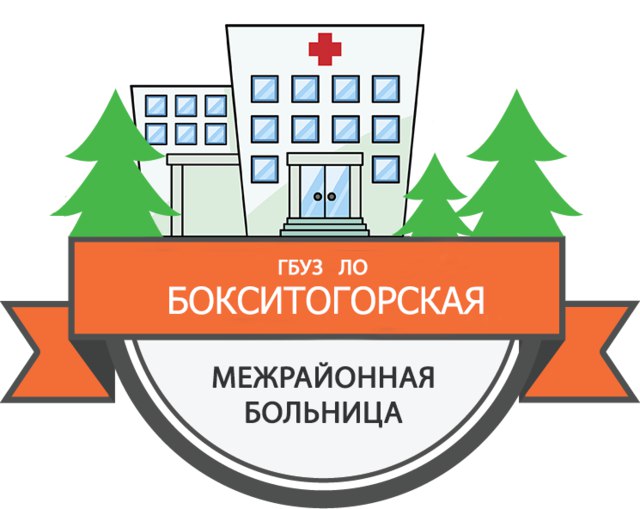 Государственное бюджетное учреждение здравоохранения Ленинградской области«Бокситогорскаямежрайонная больница» Уважаемые студенты!Наша больница рада принять Вас на работу. Здесь Вы получите бесценный опыт  врачевания и общения с пациентами под руководством опытных врачей.       Возможно обучение новым специальностям. Производятся выплаты молодым специалистам в соответствии с законодательством Российской Федерации и Ленинградской области ВАКАНСИИВрач терапевт участковыеВрач терапевт стационараВрач анестезиолог-реаниматологВрач офтальмологВрач детский хирургВрач онкологВрач акушер-гинекологВрач- инфекционистВрач ультразвуковой диагностикиВрач стоматологМеры социальной поддержкиПостановление Правительства ЛО от 28.12.2017 г. № 339 «О социальной поддерж-ке молодых специалистов в Ленинградской области» Выплата в размере 165 тысяч рублей в течении трех лет.Постановление Правительства ЛО от 27.12.2005 г. № 338 (С изм.) «О порядке установления и выплаты единовременного пособия выпускникам высших и средних учебных заведений, поступивших на работу в учреждения здравоохранения Ленинградской области» Единовременная выплата в размере 30 тысяч рублей.Проект «Земской доктор». Выплата в размере 1 млн рублей.